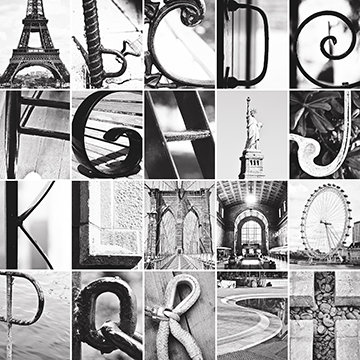 ΑΝΑΚΟΙΝΩΣΗΣας γνωρίζουμε ότι η κρίση της διδακτορικής διατριβής της υποψηφίας διδάκτορα του Τμήματος  της κας Μαρκογιαννάκη Αικατερίνης με θέμα: «Σχεδιάζοντας μαθησιακά περιβάλλοντα για την ανάπτυξη των δεξιοτήτων λεκτικού και οπτικού γραμματισμού».έχει ορισθεί για τις9 Νοεμβρίου 2020 και ώρα 12.00Η συνεδρίαση θα πραγματοποιηθεί με τηλεδιάσκεψη (σύμφωνα με την με αρ.427/19.3.2020 απόφαση της Συγκλήτου του Πανεπιστημίου Κρήτης).